DISABILITY ETIQUETTE AWARENESSBUILDING A FOUNDATIONDisabilities come in many different forms and can be visible or invisibleIn general, treat and speak to others as you would like to be treated and spoken to:~1Bpeople with disabilities in the world~54Mpeople with disabilities in the U.S.~5.5Mveterans with disabilities in the U.S.  Use people 
       first language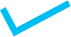 Ask before 
you try to helpIdiomatic expressions 
are ok to useAvoid phrases like “Inspirational” or “courageous”